Boşlukları doldurunuz.(10 p)Işık …………………. bir biçimde yayılır          Isı bir ………………… türüdür          Madde kırağılaşırkenısı  …………………Az pürüzlü yüzeyde…………..yansıma           olur           ışık ………………yöne yayılırtek-her-çok-alır-düzgün-verir-dağınık-enerji-dağınık-   doğrusal2)tabloyu doldurunuz(10p)3)Altı çizili kelimeler yanlış ise doğrularını yazınız(10p)Yarın hava sıcaklığının22* olması bekleniyor………………………………………………………………Odun yandığında çevresine sıcaklık verir……………………………………………………………..Düşük ısılarda mükemmel temizlik………………………………………………………………4)Genleşmeye ve büzülmeye4 örnek veriniz(10p)5) akşam yemeğinde turşu çıkarmak için anneniz sizden yardım istiyor         Isının maddeleri nasıl etkilediği konusunda öğrendiklerinizle annenize bir  çözüm önerisi bulunuz(10p)………………………………………………………………………………………………………………………………6)Gizem bulaşık makinesinden çıkardığı sıcak bardağa ,buzdolabından aldığı suyu dökünce bardak çatlıyor.        Buna göre hangisi doğrudur?(20p)A)bardak önce büzülmüş,sonra genleşmiştirB)bardak önce ısı vermiş sonra ısı almıştır.C)bardak önce genleşmiş sonra büzülmüştürD)bardak sürekli ısı vermiştir7)sokak lambasından çıkan ışık ışınlarını çiziniz(10p)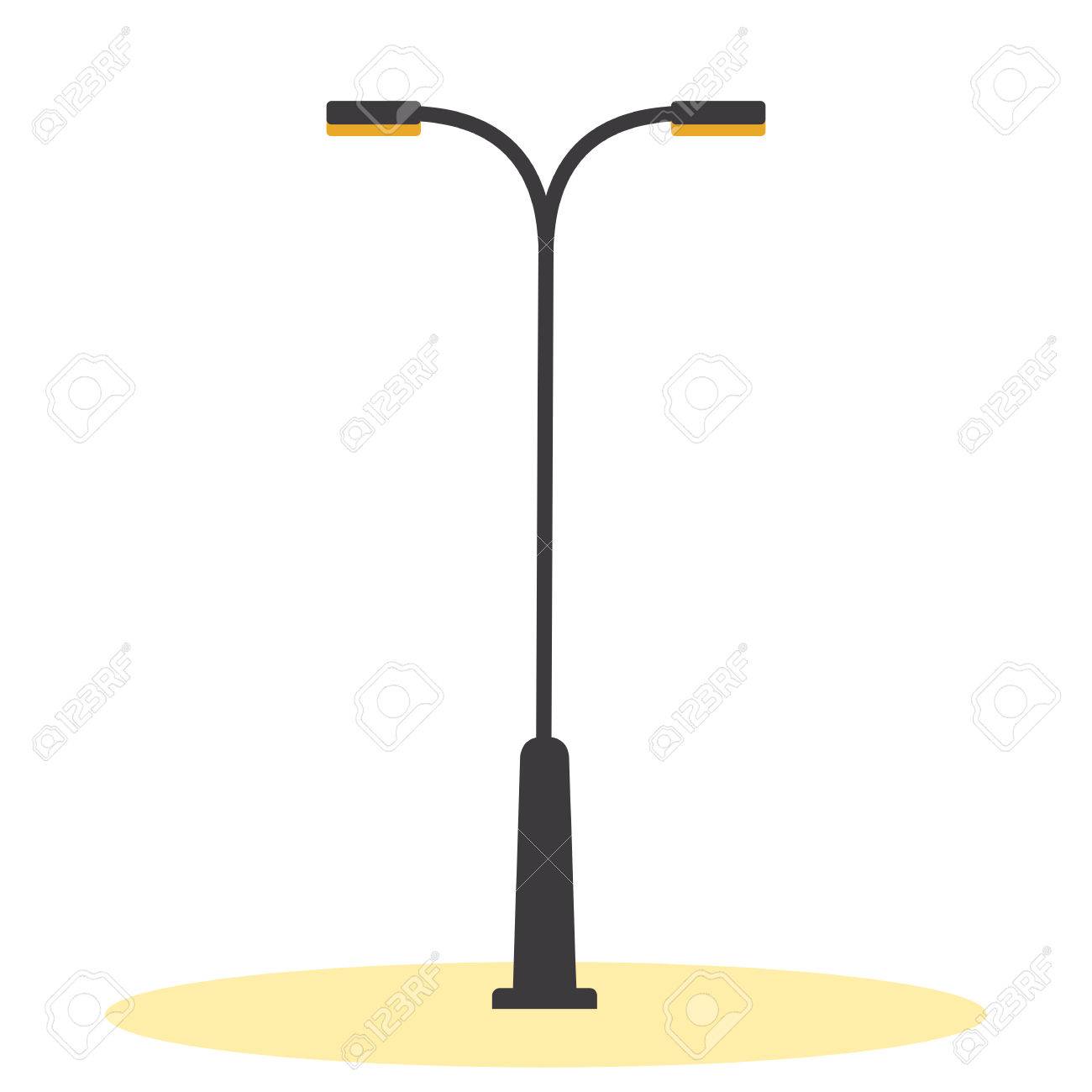 8)okların üzerlerine hal değişimlerini yazınız(10p)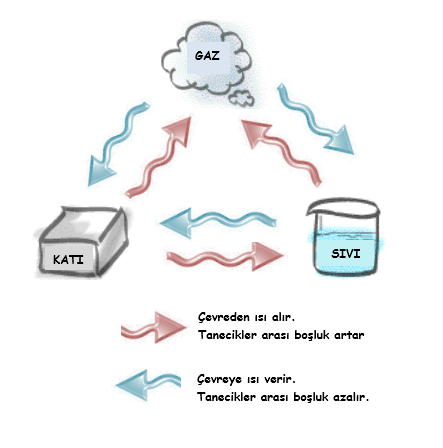 9)tabloyu         işareti ile doldurunuz(10p)Başarılar dilerim…😊😊Ad-soyad:  5. sınıf fen bilimleri 2. Dönem 1. Yazılı sorularısınıf: No HAL  DEĞİŞİMİISI ALIRISI VERİRSüblimleşmeErime kırağılaşmaYoğuşmagenleşmebüzülmemaddesaydam Yarı saydamopak